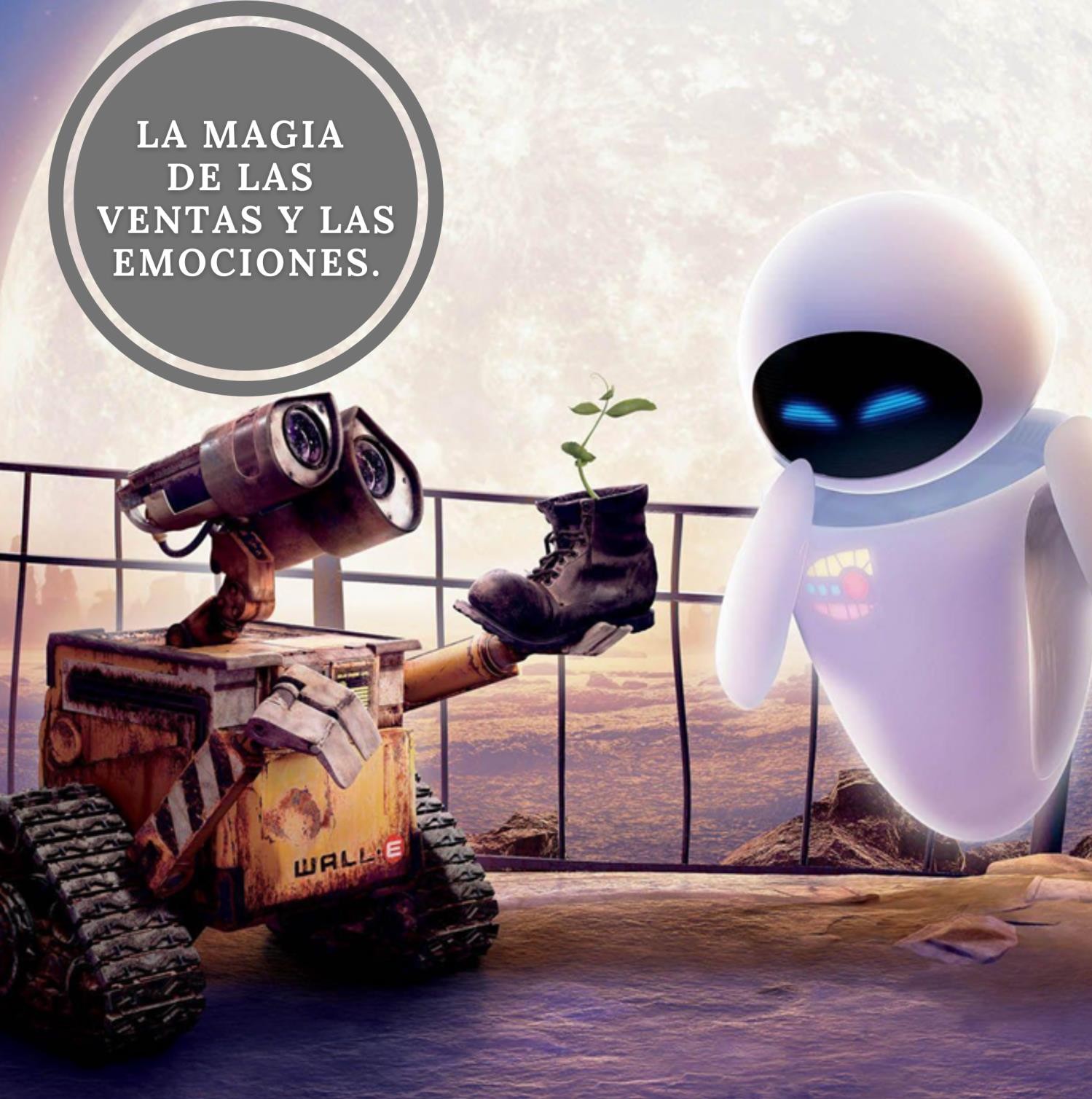 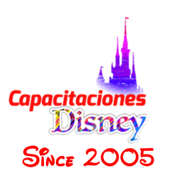 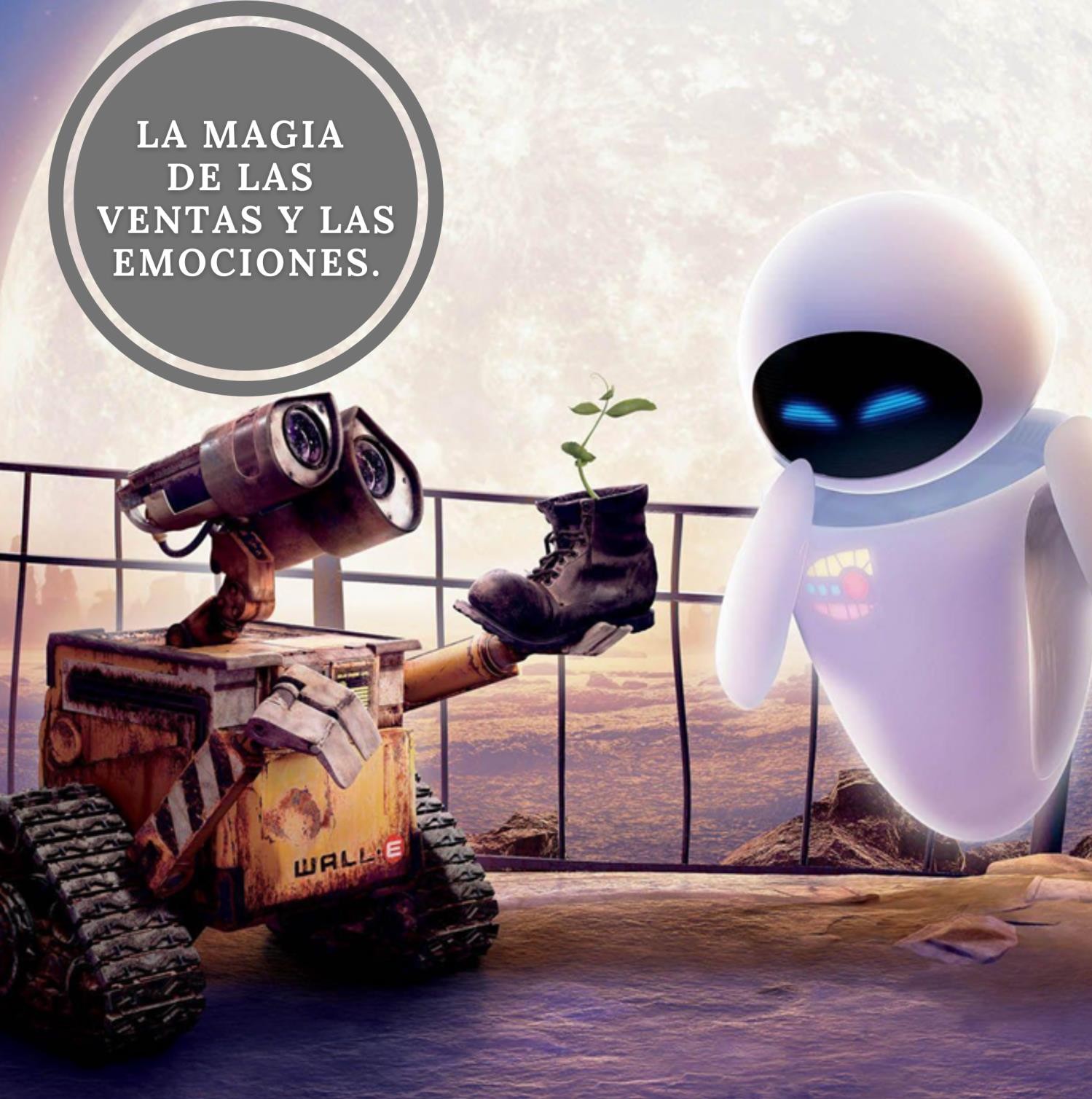 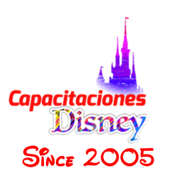 LA MAGIA DE LAS VENTAS Y LAS EMOCIONES, DETRÁS DEL MUNDO DISNEY. (130 LECCIONES, 10 HORAS EN VIDEO)MÓDULO 1: LAS VENTAS EMOCIONALES.(31 lecciones, 163 minutos)Apertura (02m 58s)Ventas y Emociones (06m 18s)¿Qué son las Ventas? (03m 26s)La Venta del Taladro (09m 00s)Felices los 3 (09m 29s)Las Ventas Emocionales (05m 32s)Las Ventas y el Amor (06m 25s)Emociones a Desarrollar por el Vendedor (03m 53s)Optimismo (06m 05s)Alegría (04m 35s)Entusiasmo (04m 05s)Pasión (04m 33s)Amor (02m 33s)Vender con Emociones (02m 41s)Fomenta Confianza y Amistad (05m 12s)Aprende a Escuchar (05m 18s)El Producto y tu Imagen (06m 09s)Historias y Anécdotas (03m 23s)Calidez y Energía (03m 25s)Disney y las Emociones (03m 26s)Slogan y Emociones Disney (04m 36s)Crear Emociones para Vender (02m 19s)Crear Felicidad (04m 22s)Crear Tristeza (03m 22s)Crear Miedo o Sorpresa (03m 30s)Crear Pertenencia (03m 39s)Disney: Emociones Negativas en Positivas (05m 33s)Los Beneficios (07m 49s)Beneficios de un Producto (05m 02s)Errores al Hablar de un Beneficio (05m 34s)Dinámica: Producto – Beneficio - Emoción (04m 19s)MÓDULO 2: CONOCER MI PRODUCTO O SERVICIO.(17 lecciones, 81 minutos)Apertura (02m 34s)Lo Primero (06m 09s)Normas de Presentación (05m 27s) La Lavadora (04m 56s)¿Conozco mi Producto o Servicio? (04m 19s)La Gorra (06m 35s)Dinámica: Nuestro Stand de Ventas (09m 22s)Prospección (05m 20s)Paso a Paso en la Prospección (05m 46s)Definición de Prospectos (04m 28s)Búsqueda de Clientes Potenciales (02m 18s)Calificar Prospectos (05m 25s)Relacionar Productos con Prospectos (04m 52s)Herramientas para Prospectar (03m 26s)Huespedología (03m 20s)Huespedología: ¿Qué mide? (04m 20s)Supersaludadores (03m 31s)MÓDULO 3: EL CONTACTO.(33 lecciones, 149 minutos)Apertura (02m 50s)El Contacto: Antes (08m 44s)El Contacto: Durante (08m 48s)Necesidades del Cliente (05m 19s)Tipos de Necesidades (05m 41s)Necesidades Vs. Expectativas (04m 09s)Expectativas del Cliente (01m 37s)Bienvenido (03m 35s)Atendido con Rapidez (03m 08s)Sentirse Cómodo (03m 26s)Orden (03m 22s)Ser Comprendido (03m 11s)Asesoramiento (04m 21s)Sentirse Importante (03m 16s)Sentirse Apreciado (02m 31s)Ser Reconocido (03m 11s)Ser Respetado (02m 51s)PNL en las Ventas (04m 09s)Clientes Visuales (09m 04s)Clientes Auditivos (07m 04s)Clientes Sensoriales (06m 33s)Dinámica: La Casa en Venta (4m 14s)Vendedor con PNL y sin PNL (03m 40s)Factor WOW en las Ventas (01m 46s)¿Cómo crear el Factor WOW en las Ventas? (04m 23s)Cuida la Imagen de Tu Marca (04m 04s)Cuida la Entrega – la Presentación (04m 29s)Facilita la Vida (02m 55s)No pienses solo en el Jefe (02m 19s)Servicio al Cliente (05m 03s)Los Detalles (04m 56s)La Presentación del Producto o Servicio (07m 57s)Cross Selling y Up Selling (09m 36s)MÓDULO 4: OBJECIONES.(23 lecciones, 84 minutos)Apertura (02m 42s)Tipos de Objeciones (04m 51s)Objeciones por Falta de Claridad (06m 52s)Objeciones por Falta de Confianza (06m 23s)El Vendedor de Pasto (04m 47s)Objeciones sin Razón Aparente (04m 27s)Objeciones más Comunes (03m 08s)El Precio es muy Alto (06m 36s)Presentar el Precio (03m 09s)Producto de Precio Elevado (02m 34s)Estratagemas del Comprador (03m 05s)Estoy muy Ocupado (02m 35s)Ya tenemos un Proveedor (02m 51s)Voy a Esperar (02m 12s)Probamos algo Similar y no funciono (03m 38s)Cliente Insatisfecho por la Compra Anterior (02m 39s)El Producto de tu Competidor es Mejor (03m 50s)Lo he visto más barato en otra parte (02m 44s)La Decisión no depende de Mi (02m 29s)Tengo que Pensarlo (08m 14s)No Podemos Permitirnos ese Gasto (02m 04s)No me gusta el Color – la Forma – el Tamaño (02m 46s)5 Reglas para Resolver Objeciones (04m 42s)MÓDULO 5: CERRAR LA VENTA.(26 lecciones, 109 minutos)Apertura (03m 48s)Cierre de Ventas y Curva Emocional (09m 54s)Recursos para el Cierre de Ventas (04m 49s)Cierre Directo (02m 57s)Cierre por Alternativa (02m 35s)Cierre por Amarre (02m 26s)Cierre por Dificultad (02m 59s)Cierre por Equivocación (03m 08s)Cierre Imaginario (03m 14s)Errores en el Cierre de Ventas (04m 06s)Desenfocar (02m 29s)Perder el Rumbo (02m 21s)Dormir (02m 22s)Parlanchín (02m 27s)Indecisión (02m 56s)Aplazar (02m 12s)Cerrar desde el Principio (03m 36s)Forzar (05m 34s)Fidelización en Ventas (06m 15s)Estrategias de Fidelización (03m 01s)Post Venta (05m 05s)Usuario Superior (04m 08s)Coherencia de Marca (05m 00s)Atención Personalizada (08m 08s)Trágico en Mágico (04m 08s)Programas de Fidelización (04m 07s)